Μήνας:  Απρίλιος 2016ΜΟΝΑΔΙΚΟΣ ΑΡΙΘΜΟΣ ΑΙΤΗΣΗΣ ΦΟΙΤΗΤΗ/ΤΡΙΑ:…………………………….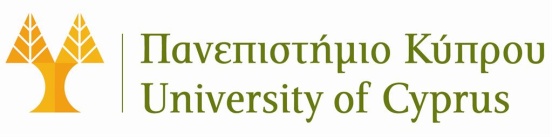 ΟΝΤΟΤΗΤΑ:  _____________________ΠΑΡΟΥΣΙΟΛΟΓΙΟ ΩΡΟΜΙΣΘΙΟΥ ΦΟΙΤΗΤΗ Γραφείο		             ΟΝΟΜΑΤΕΠΩΝΥΜΟ ΦΟΙΤΗΤΗΑΔΤ: …………………  ΔΕΥΤΕΡΑΔΕΥΤΕΡΑΔΕΥΤΕΡΑΤΡΙΤΗΤΡΙΤΗΤΡΙΤΗΤΕΤΑΡΤΗΤΕΤΑΡΤΗΤΕΤΑΡΤΗΠΕΜΠΤΗΠΕΜΠΤΗΠΕΜΠΤΗΠΑΡΑΣΚΕΥΗΠΑΡΑΣΚΕΥΗΠΑΡΑΣΚΕΥΗΣΑΒΒΑΤΟΣΑΒΒΑΤΟΣΑΒΒΑΤΟΚΥΡΙΑΚΗΚΥΡΙΑΚΗΚΥΡΙΑΚΗΣΥΝΟΛΟ ΩΡΩΝΟΝΟΜΑΤΕΠΩΝΥΜΟ ΦΟΙΤΗΤΗΑΔΤ: …………………  Αφ.Αν.Υπ.Αφ.Αν.ΥπΑφ.Αν.Υπ.Αφ.Αν.Υπ.Αφ.Αν.Υπ.Αφ.Αν.Υπ.Αφ.Αν.ΥπΣΥΝΟΛΟ ΩΡΩΝΧΡΟΝΙΚΗ ΠΕΡΙΟΔΟΣ ΕΒΔΟΜΑΔΑΣ04 – 10/04/2016ΧΡΟΝΙΚΗ ΠΕΡΙΟΔΟΣ ΕΒΔΟΜΑΔΑΣ04 – 10/04/201611 – 17/04/201611 – 17/04/201618 – 24/04/201618 – 24/04/201625 – 30/04/201625 – 30/04/2016		Υπογραφή Προϊσταμένου____________________	ΗΜΕΡΟΜΗΝΙΑ: _____________________		Υπογραφή Προϊσταμένου____________________	ΗΜΕΡΟΜΗΝΙΑ: _____________________		Υπογραφή Προϊσταμένου____________________	ΗΜΕΡΟΜΗΝΙΑ: _____________________		Υπογραφή Προϊσταμένου____________________	ΗΜΕΡΟΜΗΝΙΑ: _____________________		Υπογραφή Προϊσταμένου____________________	ΗΜΕΡΟΜΗΝΙΑ: _____________________		Υπογραφή Προϊσταμένου____________________	ΗΜΕΡΟΜΗΝΙΑ: _____________________		Υπογραφή Προϊσταμένου____________________	ΗΜΕΡΟΜΗΝΙΑ: _____________________		Υπογραφή Προϊσταμένου____________________	ΗΜΕΡΟΜΗΝΙΑ: _____________________		Υπογραφή Προϊσταμένου____________________	ΗΜΕΡΟΜΗΝΙΑ: _____________________		Υπογραφή Προϊσταμένου____________________	ΗΜΕΡΟΜΗΝΙΑ: _____________________	Υπογραφή Λειτουργού________________ΗΜΕΡΟΜΗΝΙΑ: _________________	Υπογραφή Λειτουργού________________ΗΜΕΡΟΜΗΝΙΑ: _________________	Υπογραφή Λειτουργού________________ΗΜΕΡΟΜΗΝΙΑ: _________________	Υπογραφή Λειτουργού________________ΗΜΕΡΟΜΗΝΙΑ: _________________	Υπογραφή Λειτουργού________________ΗΜΕΡΟΜΗΝΙΑ: _________________	Υπογραφή Λειτουργού________________ΗΜΕΡΟΜΗΝΙΑ: _________________	Υπογραφή Λειτουργού________________ΗΜΕΡΟΜΗΝΙΑ: _________________	Υπογραφή Λειτουργού________________ΗΜΕΡΟΜΗΝΙΑ: _________________